Ajuntament de Sóller (Illes Balears) Estadística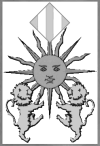 Instància sol·licitud certificat d'empadronamentInstancia solicitud certificado de empadronamientoEXPOSA / EXPONE:SOL·LICITA / SOLICITAQue previs els tràmits pertinents, expedir la certificació sol·licitada.Que previos los trámites pertinentes, expedir la certificación solicitada.Signatura / FirmaSóller,	de/d'	deLes seves dades personals seran usades per a la nostra relació i per poder prestar-li els nostres serveis. Aquestes dades són necessàries per poder relacionar-nos amb vostè, la qual cosa ens permet l'ús de la seva informació dins de la legalitat. Així mateix, podran tenir coneixement de la seva informació aquelles entitats que necessitin tenir accés a la mateixa perquè puguem prestar-li els nostres serveis. Conservarem les seves dades durant la nostra relació i mentre ens obliguin les lleis aplicables. En qualsevol moment es pot adreçar a nosaltres per saber quina informació tenim sobre vostè, rectificar-la si fos incorrecta i eliminar-la una vegada finalitzada la nostra relació. També té dret a sol·licitar el traspàs de la seva informació a una altra entitat (portabilitat).   Per tal de sol·licitar algun d'aquests drets, haurà de realitzar una sol·licitud escrita a la nostra adreça, juntament amb una fotocòpia del seu DNI: AJUNTAMENT DE  SÓLLER, PLAÇA CONSTITUCIÓ,1. C.P. 07100, SÓLLER (Illes Balears). En cas que entengui que els seus drets han estat desatesos, pot formular una reclamació a l'Agència Espanyola de Protecció de Dades (www.agpd.es).Sr. Batle President del Magnífic Ajuntament de Sóller / Sr. Alcalde Presidente del Magnífico Ajuntament de SóllerEl Sr./Sra.El Sr./Sra.amb D.N.I.	i domicili a efectes de notificaciócon D.N.I.	y domicilio a efectos de notificacióndel municipi de	amb C.P.	idel municipio de	con C.P.	ytelèfonteléfonoQue precisa un certificat del temps que he figurat empadronat a SóllerQue precisa un certificado del tiempo que he figurado empadronado en SóllerQue precisa un certificat del temps que he figurat empadronat a SóllerQue precisa un certificado del tiempo que he figurado empadronado en SóllerCertificat residència històric / Certificado residencia históricoCertificat de convivència / Certificado de convivenciaAltres / Otros:Certificat residència històric / Certificado residencia históricoCertificat de convivència / Certificado de convivenciaAltres / Otros: